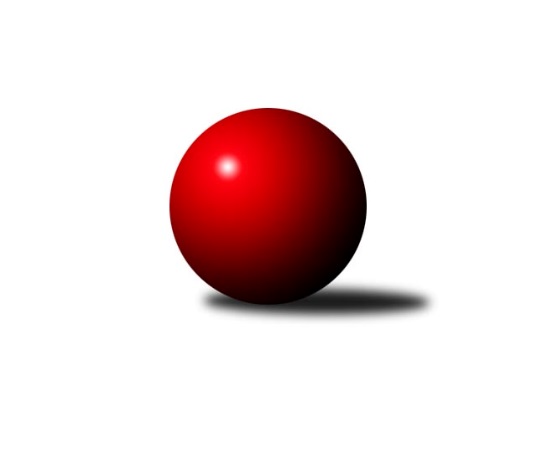 Č.3Ročník 2014/2015	29.9.2014Nejlepšího výkonu v tomto kole: 1655 dosáhlo družstvo: Kuželky Horní BenešovMeziokresní přebor-Bruntál, Opava  2014/2015Výsledky 3. kolaSouhrnný přehled výsledků:KK Minerva Opava ˝C˝	- Kuželky Horní Benešov	2:8	1646:1655		29.9.TJ Opava ˝D˝	- TJ Horní Benešov ˝F˝	0:10	1474:1586		29.9.TJ Sokol Chvalíkovice ˝B˝	- RSKK Raciborz	6:4	1581:1533		29.9.TJ Horní Benešov ˝E˝	- TJ Kovohutě Břidličná ˝D˝	6:4	1521:1436		29.9.TJ Jiskra Rýmařov ˝C˝	- TJ Kovohutě Břidličná ˝C˝	8:2	1533:1486		29.9.Tabulka družstev:	1.	Kuželky Horní Benešov	3	3	0	0	26 : 4 	 	 1674	6	2.	TJ Horní Benešov ˝F˝	3	2	0	1	22 : 8 	 	 1564	4	3.	TJ Sokol Chvalíkovice ˝B˝	3	2	0	1	18 : 12 	 	 1561	4	4.	TJ Jiskra Rýmařov ˝C˝	3	2	0	1	18 : 12 	 	 1498	4	5.	TJ Kovohutě Břidličná ˝D˝	3	2	0	1	18 : 12 	 	 1478	4	6.	RSKK Raciborz	3	1	0	2	18 : 12 	 	 1594	2	7.	TJ Kovohutě Břidličná ˝C˝	3	1	0	2	12 : 18 	 	 1523	2	8.	TJ Horní Benešov ˝E˝	3	1	0	2	8 : 22 	 	 1509	2	9.	KK Minerva Opava ˝C˝	3	1	0	2	8 : 22 	 	 1345	2	10.	TJ Opava ˝D˝	3	0	0	3	2 : 28 	 	 1437	0Podrobné výsledky kola:	 KK Minerva Opava ˝C˝	1646	2:8	1655	Kuželky Horní Benešov	Lenka Hrnčířová	 	 198 	 191 		389 	 0:2 	 394 	 	179 	 215		Jaroslav Lakomý	Oldřich Tomečka	 	 219 	 221 		440 	 2:0 	 417 	 	193 	 224		Jana Martiníková	Lubomír Bičík	 	 206 	 190 		396 	 0:2 	 422 	 	217 	 205		Vlastimil Kotrla	Radek Fischer	 	 207 	 214 		421 	 0:2 	 422 	 	219 	 203		Jaromír Martiníkrozhodčí: Nejlepší výkon utkání: 440 - Oldřich Tomečka	 TJ Opava ˝D˝	1474	0:10	1586	TJ Horní Benešov ˝F˝	Dominik Bracek	 	 197 	 171 		368 	 0:2 	 386 	 	197 	 189		Pavla Hendrychová	Vilibald Marker	 	 195 	 155 		350 	 0:2 	 405 	 	229 	 176		Zdeněk Žanda	Milan Franer	 	 180 	 191 		371 	 0:2 	 401 	 	215 	 186		Miroslav Petřek st.	Vladislav Kobelár	 	 183 	 202 		385 	 0:2 	 394 	 	203 	 191		Zdeněk Kmentrozhodčí: Nejlepší výkon utkání: 405 - Zdeněk Žanda	 TJ Sokol Chvalíkovice ˝B˝	1581	6:4	1533	RSKK Raciborz	Dalibor Krejčiřík	 	 191 	 219 		410 	 2:0 	 362 	 	173 	 189		Marek Prusicki	Otto Mückstein	 	 205 	 188 		393 	 0:2 	 401 	 	208 	 193		Mariusz Gierczak	Martin Šumník	 	 177 	 193 		370 	 2:0 	 357 	 	199 	 158		Artur Tokarski	Roman Beinhauer	 	 195 	 213 		408 	 0:2 	 413 	 	203 	 210		Jerzy Kwasnýrozhodčí: Nejlepší výkon utkání: 413 - Jerzy Kwasný	 TJ Horní Benešov ˝E˝	1521	6:4	1436	TJ Kovohutě Břidličná ˝D˝	Jan Kriwenky	 	 134 	 144 		278 	 0:2 	 397 	 	207 	 190		Vilém Berger	Petr Kozák	 	 212 	 233 		445 	 2:0 	 317 	 	147 	 170		Ladislav Stárek st.	Roman Swaczyna	 	 147 	 208 		355 	 0:2 	 356 	 	184 	 172		Ota Pidima	Zdeněk Janák	 	 231 	 212 		443 	 2:0 	 366 	 	170 	 196		Vladimír Štrbíkrozhodčí: Nejlepší výkon utkání: 445 - Petr Kozák	 TJ Jiskra Rýmařov ˝C˝	1533	8:2	1486	TJ Kovohutě Břidličná ˝C˝	Pavel Švan	 	 181 	 208 		389 	 2:0 	 330 	 	150 	 180		Josef Kočař	Miroslav Langer	 	 179 	 219 		398 	 2:0 	 351 	 	177 	 174		Anna Dosedělová	Pavel Přikryl	 	 191 	 193 		384 	 0:2 	 445 	 	233 	 212		Leoš Řepka ml.	Luděk Bambušek	 	 182 	 180 		362 	 2:0 	 360 	 	183 	 177		Jaroslav Zelinkarozhodčí: Nejlepší výkon utkání: 445 - Leoš Řepka ml.Pořadí jednotlivců:	jméno hráče	družstvo	celkem	plné	dorážka	chyby	poměr kuž.	Maximum	1.	Jaromír Martiník 	Kuželky Horní Benešov	457.50	303.0	154.5	1.0	2/2	(493)	2.	Petr Kozák 	TJ Horní Benešov ˝E˝	437.00	293.3	143.8	4.0	2/2	(445)	3.	Vlastimil Kotrla 	Kuželky Horní Benešov	430.25	299.3	131.0	3.0	2/2	(446)	4.	Leoš Řepka ml. 	TJ Kovohutě Břidličná ˝C˝	419.67	287.0	132.7	7.0	3/3	(445)	5.	Jerzy Kwasný 	RSKK Raciborz	413.33	286.3	127.0	4.3	3/3	(415)	6.	Roman Beinhauer 	TJ Sokol Chvalíkovice ˝B˝	409.00	280.5	128.5	7.5	2/2	(410)	7.	Krzysztof Wróblewski 	RSKK Raciborz	406.50	282.5	124.0	4.5	2/3	(418)	8.	Mariusz Gierczak 	RSKK Raciborz	402.67	286.7	116.0	7.0	3/3	(420)	9.	Jana Martiníková 	Kuželky Horní Benešov	402.50	283.8	118.8	7.3	2/2	(417)	10.	Miroslav Petřek  st.	TJ Horní Benešov ˝F˝	400.25	289.3	111.0	10.8	2/2	(401)	11.	Zdeněk Kment 	TJ Horní Benešov ˝F˝	400.00	282.0	118.0	10.0	2/2	(406)	12.	Zdeněk Žanda 	TJ Horní Benešov ˝F˝	399.25	276.8	122.5	9.5	2/2	(426)	13.	Jaroslav Lakomý 	Kuželky Horní Benešov	395.50	266.8	128.8	5.3	2/2	(414)	14.	Gabriela Beinhaeurová 	KK Minerva Opava ˝C˝	393.50	275.5	118.0	6.5	2/2	(420)	15.	Martin Šumník 	TJ Sokol Chvalíkovice ˝B˝	392.00	278.5	113.5	9.8	2/2	(410)	16.	Zdeněk Janák 	TJ Horní Benešov ˝E˝	391.25	281.3	110.0	6.8	2/2	(443)	17.	Pavel Přikryl 	TJ Jiskra Rýmařov ˝C˝	388.25	268.5	119.8	6.5	2/2	(395)	18.	Jaroslav Zelinka 	TJ Kovohutě Břidličná ˝C˝	386.67	272.3	114.3	9.0	3/3	(407)	19.	Vilém Berger 	TJ Kovohutě Břidličná ˝D˝	384.33	270.0	114.3	9.0	3/3	(397)	20.	Dalibor Krejčiřík 	TJ Sokol Chvalíkovice ˝B˝	383.75	262.5	121.3	6.5	2/2	(410)	21.	Otto Mückstein 	TJ Sokol Chvalíkovice ˝B˝	382.50	267.8	114.8	8.3	2/2	(393)	22.	Vladislav Kobelár 	TJ Opava ˝D˝	380.00	278.0	102.0	14.0	2/2	(385)	23.	Ota Pidima 	TJ Kovohutě Břidličná ˝D˝	380.00	280.3	99.7	12.7	3/3	(395)	24.	Dominik Bracek 	TJ Opava ˝D˝	375.25	269.5	105.8	10.5	2/2	(381)	25.	Pavel Švan 	TJ Jiskra Rýmařov ˝C˝	371.00	280.8	90.3	12.5	2/2	(403)	26.	Miroslav Langer 	TJ Jiskra Rýmařov ˝C˝	370.50	273.8	96.8	12.8	2/2	(398)	27.	Stanislav Lichnovský 	TJ Jiskra Rýmařov ˝C˝	370.00	264.5	105.5	13.0	2/2	(370)	28.	Lubomír Bičík 	KK Minerva Opava ˝C˝	368.50	257.5	111.0	11.5	2/2	(396)	29.	Roman Swaczyna 	TJ Horní Benešov ˝E˝	368.25	265.0	103.3	14.3	2/2	(377)	30.	Pavla Hendrychová 	TJ Horní Benešov ˝F˝	364.75	274.5	90.3	16.3	2/2	(386)	31.	Vladimír Štrbík 	TJ Kovohutě Břidličná ˝D˝	363.00	254.0	109.0	14.5	2/3	(366)	32.	Anna Dosedělová 	TJ Kovohutě Břidličná ˝C˝	360.50	269.5	91.0	14.0	2/3	(370)	33.	Ladislav Stárek st. 	TJ Kovohutě Břidličná ˝D˝	349.33	262.3	87.0	13.0	3/3	(370)	34.	Josef Kočař 	TJ Kovohutě Břidličná ˝C˝	341.50	263.0	78.5	17.0	2/3	(353)	35.	Vilibald Marker 	TJ Opava ˝D˝	322.00	233.5	88.5	14.5	2/2	(350)	36.	Jan Kriwenky 	TJ Horní Benešov ˝E˝	312.50	225.3	87.3	19.8	2/2	(331)		Martin Weiss 	Kuželky Horní Benešov	445.00	311.0	134.0	6.0	1/2	(445)		Radek Fischer 	KK Minerva Opava ˝C˝	430.00	291.0	139.0	2.5	1/2	(439)		Oldřich Tomečka 	KK Minerva Opava ˝C˝	428.00	305.5	122.5	6.0	1/2	(440)		František Habrman 	TJ Kovohutě Břidličná ˝C˝	417.00	292.0	125.0	5.0	1/3	(417)		Josef Klapetek 	TJ Opava ˝D˝	417.00	313.0	104.0	7.0	1/2	(417)		Cezary Koczorski 	RSKK Raciborz	403.00	289.0	114.0	9.0	1/3	(403)		Ryszard Grygiel 	RSKK Raciborz	399.00	284.0	115.0	6.0	1/3	(399)		Lenka Hrnčířová 	KK Minerva Opava ˝C˝	388.00	275.5	112.5	9.5	1/2	(389)		Antonín Hendrych 	TJ Sokol Chvalíkovice ˝B˝	384.00	272.0	112.0	6.0	1/2	(384)		Milan Franer 	TJ Opava ˝D˝	369.50	282.5	87.0	17.0	1/2	(371)		Luděk Häusler 	TJ Kovohutě Břidličná ˝D˝	368.00	265.0	103.0	8.0	1/3	(368)		Marek Prusicki 	RSKK Raciborz	362.00	238.0	124.0	6.0	1/3	(362)		Luděk Bambušek 	TJ Jiskra Rýmařov ˝C˝	362.00	265.0	97.0	13.0	1/2	(362)		Markéta Jašková 	TJ Opava ˝D˝	358.00	268.0	90.0	21.0	1/2	(358)		Artur Tokarski 	RSKK Raciborz	357.00	241.0	116.0	10.0	1/3	(357)		Lubomír Khýr 	TJ Kovohutě Břidličná ˝C˝	330.00	259.0	71.0	25.0	1/3	(330)		Karel Michalka 	TJ Opava ˝D˝	329.00	251.0	78.0	16.0	1/2	(329)		Stanislav Troják 	KK Minerva Opava ˝C˝	327.00	229.0	98.0	10.0	1/2	(327)Sportovně technické informace:Starty náhradníků:registrační číslo	jméno a příjmení 	datum startu 	družstvo	číslo startu
Hráči dopsaní na soupisku:registrační číslo	jméno a příjmení 	datum startu 	družstvo	Program dalšího kola:4. kolo12.10.2014	ne	10:00	Kuželky Horní Benešov - TJ Kovohutě Břidličná ˝D˝	13.10.2014	po	17:00	TJ Kovohutě Břidličná ˝C˝ - TJ Horní Benešov ˝E˝	13.10.2014	po	17:00	TJ Horní Benešov ˝F˝ - TJ Sokol Chvalíkovice ˝B˝	13.10.2014	po	17:00	KK Minerva Opava ˝C˝ - TJ Opava ˝D˝	13.10.2014	po	18:00	RSKK Raciborz - TJ Jiskra Rýmařov ˝C˝	Nejlepší šestka kola - absolutněNejlepší šestka kola - absolutněNejlepší šestka kola - absolutněNejlepší šestka kola - absolutněNejlepší šestka kola - dle průměru kuželenNejlepší šestka kola - dle průměru kuželenNejlepší šestka kola - dle průměru kuželenNejlepší šestka kola - dle průměru kuželenNejlepší šestka kola - dle průměru kuželenPočetJménoNázev týmuVýkonPočetJménoNázev týmuPrůměr (%)Výkon1xLeoš Řepka ml.Břidličná C4451xLeoš Řepka ml.Břidličná C113.814453xPetr KozákHor.Beneš.E4453xPetr KozákHor.Beneš.E111.644452xZdeněk JanákHor.Beneš.E4432xZdeněk JanákHor.Beneš.E111.134431xOldřich TomečkaMinerva C4402xJerzy KwasnýRaciborz108.644132xJaromír MartiníkKuželky HB4221xOldřich TomečkaMinerva C108.374403xVlastimil KotrlaKuželky HB4221xDalibor KrejčiříkChvalíkov. B107.85410